                  Александр Витальевич Крупин (1951-2010)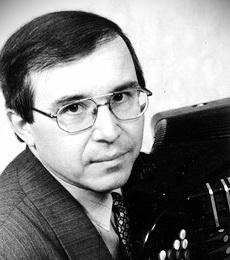 Выпускник ГМПИ им. Гнесиных по классу баяна профессора А. Е. Онегина А.В. Крупин в 1977 г. начал педагогическую деятельность в Воронежском государственном институте искусств, где работал преподавателем, деканом, заведующим кафедрой народных инструментов. В 1985 г. Александр Витальевич переехал в Новосибирск и был приглашен на работу в Новосибирскую консерваторию. В 1999 г. ему было присвоено ученое звание профессора.
Являясь лауреатом международных конкурсов, А.В. Крупин ежегодно давал 25–30 сольных концертов в городах СССР, гастролировал в Германии, Румынии, Болгарии. Выступал в Большом зале НГК, в музыкальных учебных заведениях Новосибирска, по радио и телевидению. В 1992 г. фирма «Мелодия» в цикле «Советские мастера баянного искусства» записала программу классической и советской музыки в исполнении А.В. Крупина и Концерт для баяна Ю. Шишакова с русским народным оркестром ГТРК «Новосибирск» под управлением В.П. Гусева.
Виртуозный исполнитель, талантливый педагог и методист в области искусства игры на баяне, А.В. Крупин оказал большое влияние на развитие сибирской баянной школы. Его профессиональный опыт переняли многочисленные выпускники, ныне крупные специалисты, солисты, ансамблисты, артисты оркестров, преподаватели. В их числе лауреат международных конкурсов, доцент Новосибирской консерватории А. Н. Романов, лауреаты международного и всероссийского конкурсов М. Овчинников, А. Панков, В. Бордунов, М. Конарев, А. Медиков и др.
Особую роль сыграл А.В. Крупин в развитии детского баянного исполнительства. Его ученики ССМШ-лицея и музыкального колледжа НГК еще на начальной стадии обучения завоевывали звания лауреатов. Таковы М. Фомочкин, Р. Ткаченко, С. Шмельков, И. Таланин и др. Александр Витальевич явился инициатором создания «Юношеского Сибирского три баянистов», концертные выступления которого получили популярность в Москве, Санкт-Петербурге и других городах России – лауреата международных конкурса-фестиваля «Балтика-гармоника» и конкурса им. И. И. Маланина. Он стал автором первой в стране Программы по обучению детей игре на гармони в детских музыкальных школах. Был членом жюри многих конкурсов («Кубок Севера», «Кубок Белогорья», «Кубок Сибири», международных «Петро-Павловских ассамблей гармоник»). Принимал активное участие в основании музея имени И.И. Маланина, на базе которого вел большую просветительскую работу. Совместно с М. Овчинниковым организовал в Новосибирске общественную организацию «Ассоциация баянистов и аккордеонистов».